Research proposal and grant writing for development impact: Further Resources on Grant Writing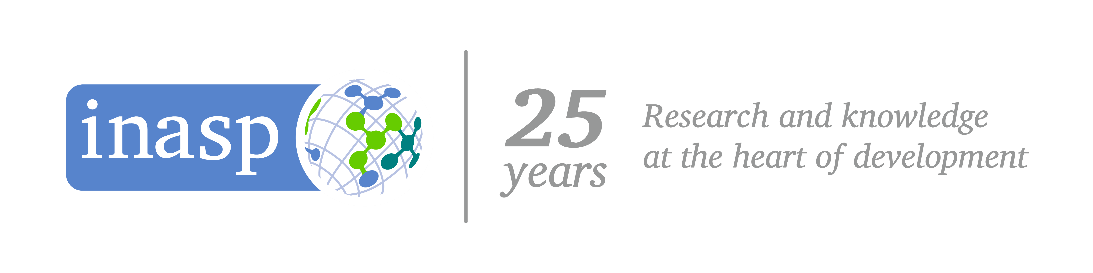 Grant writingEvery Proposal Needs Six Elements: Who, What, Where, When, Why, and How. The Rest is Mere Commentary: http://seliger.com/2008/07/21/every-proposal-needs-six-elements-who-what-where-when-why-and-how-the-rest-is-mere-commentary/ The Research Funding Toolkit: https://uk.sagepub.com/en-gb/eur/the-research-funding-toolkit/book236034 Research funding: 10 tips for writing a successful application (The Guardian): https://www.theguardian.com/higher-education-network/blog/2013/apr/19/tips-successful-research-grant-funding Lancaster University – How to write a good proposal: https://www.lancaster.ac.uk/media/lancaster-university/content-assets/documents/res/Writingagoodproposal.pdfGrant Writers Handbook (based on a book by Gary Crawley and Eoin O'Sullivan): https://www.ifm.eng.cam.ac.uk/research/grant-writers-handbook/Why Academics Have a Hard Time Writing Good Grant Proposals- Robert Porter:  https://files.eric.ed.gov/fulltext/EJ902223.pdf Grant Proposals (or Give me the money!) University of North Carolina: https://writingcenter.unc.edu/tips-and-tools/grant-proposals-or-give-me-the-money/ What do funders look for in a research proposal - Sue Kinn & Malcolm McNeil: http://strive.lshtm.ac.uk/resources/what-do-funders-look-research-proposal-sue-kinn-malcolm-mcneil Planning and Writing a Grant Proposal: The Basics – UW Madison Writing Center (includes annotated examples of fellowship proposals): https://writing.wisc.edu/handbook/assignments/grants-2/ CSR Insider’s Guide to Peer Review for Applicants: https://public.csr.nih.gov/ForApplicants/InitialReviewResultsAndAppeals/InsidersGuide The anatomy and art of writing a successful grant application: a practical step-by-step approach
https://link.springer.com/article/10.1007/s00247-014-3051-8 Principal Investigators Association - Research Plan: Make the Most of Your Significance, Innovation, Approach and Overall Impact: https://www.i2at.msstate.edu/pdf/NIH_R01_Series_Part4_Research_Plan.pdf Ten rules for successful research collaboration https://theconversation.com/ten-rules-for-successful-research-collaboration-53826Giving and Getting Value in Research Collaborations: 10 Tips for Making Meaningful Impact and Advancing Your Career https://www.authoraid.info/en/news/details/1408/ Grants and fellowships: How to find the right opportunities, cope with failure and craft successful applications https://www.authoraid.info/en/news/details/1480/ Make your proposal stand out: Tips on how to make an interesting, innovative and impactful application https://www.authoraid.info/en/news/details/1481/ More examples of grant proposalsResearch Ideas and Outcomes (RIO) Journal: https://riojournal.com/articlesThe Open Grants Project: https://www.ogrants.org/Sage Resources: Annotated Research Proposals: https://study.sagepub.com/swain/student-resources/annotated-research-proposalsFundRef searchable database: https://search.crossref.org/funding Annotated NIHR proposal: https://www.authoraid.info/en/resources/details/587/ NIHR Sample Applications: https://www.niaid.nih.gov/grants-contracts/sample-applications Planning and Writing a Grant Proposal: The Basics – UW Madison Writing Center (includes annotated examples of fellowship proposals): https://writing.wisc.edu/handbook/assignments/grants-2/ Funding sources – general websitesAuthorAID funding page: www.authoraid.info/funding Research*: https://www.researchresearch.com/Early Career Central: https://ecrcentral.org/ Euaxess UK Funding Search: https://euraxessfunds.britishcouncil.org/Search.aspxFunds for NGOs: http://Fundsforngos.org Terraviva Grants: https://terravivagrants.org/Grants.gov: https://www.grants.gov/ Opportunity Desk: https://opportunitydesk.org/category/grants/ Opportunities for Africans: https://www.opportunitiesforafricans.com/ UKRI Opportunity Finder: https://www.ukri.org/opportunity/ Improving your CVHow to Write an Academic CV – Raul Pacheco-Vega
http://www.raulpacheco.org/2019/02/how-to-write-an-academic-cv/Creating Effective CVs as a researcher – Vitae (UK)
https://www.vitae.ac.uk/researcher-careers/career-management-for-researchers/creating-effective-cvs-as-a-researcher/creating-effective-cvs-as-a-researcher Academic CVs: 10 irritating mistakes (the Guardian)
https://www.theguardian.com/higher-education-network/blog/2013/nov/01/academic-cv-job-10-mistakes